       Protocol and Liaison ServicePRO/71GA/Tea Reception for Spouses					           16 August 2016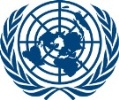 United Nations                   Nations UniesAnnex 4: TEA RECEPTION PARTICIPATION INFORMATIONTea Reception for Spouses hosted by Mrs. Ban Soon-taek Tuesday, 20 September 2016, 4:00pm(Please type or print only)Delegation of:    Name of Spouse:    (First name)		(Last name)Spouse of: (Please check the appropriate box):   Head of State Head of Government Vice President Crown Prince/Princess MinisterAccompanied by:        (First name)		(Last name)Contact at the Mission/Office: 				Office phone: 				Mobile phone: 			E-mail Address:  ** Please return this form to the Protocol and Liaison Service at Room S-0201 
or fax # 212-963-1921 or email to unprotocol@un.org by Wednesday, 31 August 2016, attention: Ms. Maki Wennmann (tel # 917-367-6330)